Nature Play Spaces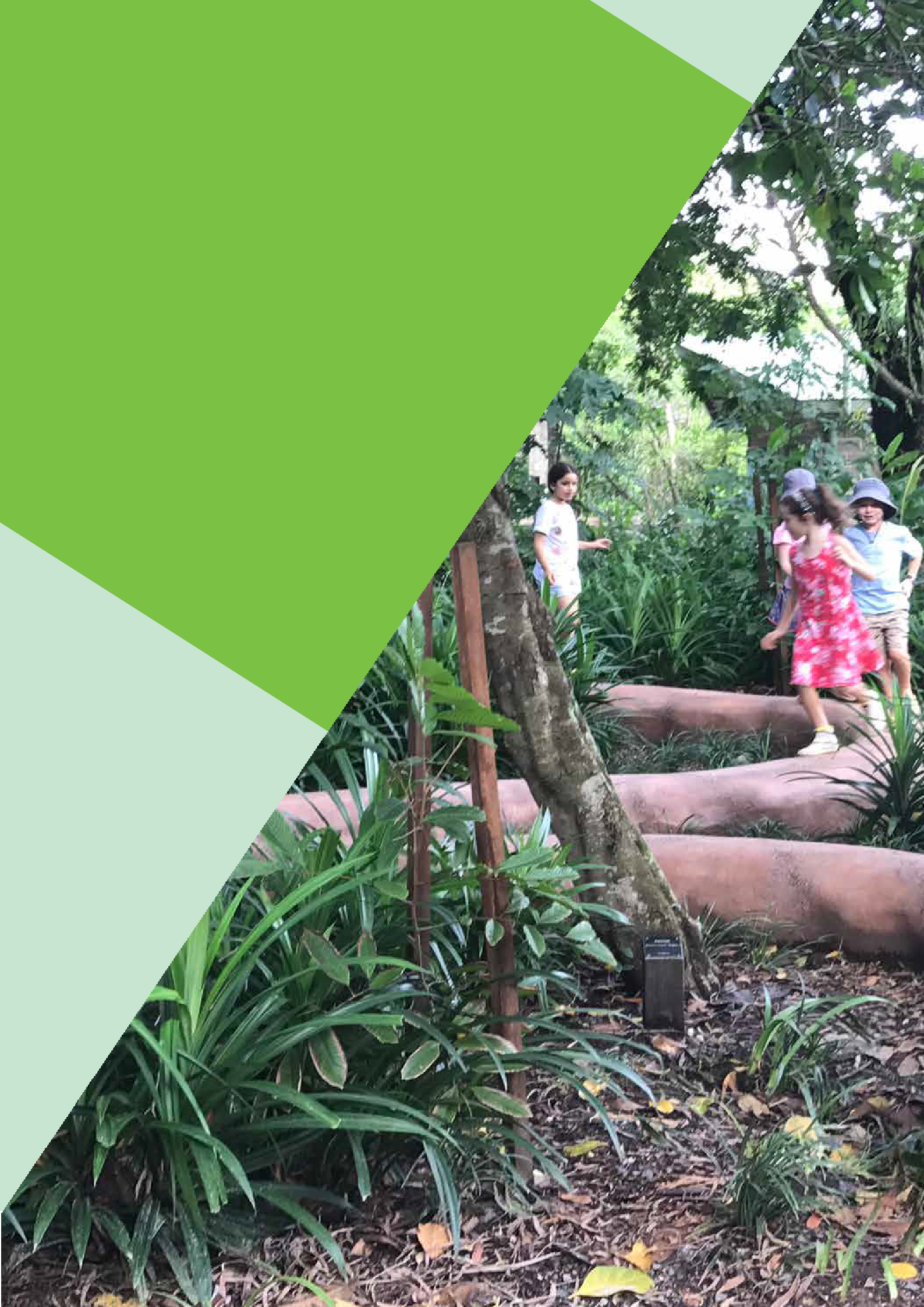 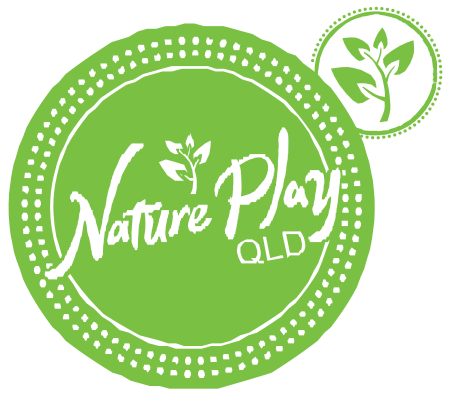 Project Plan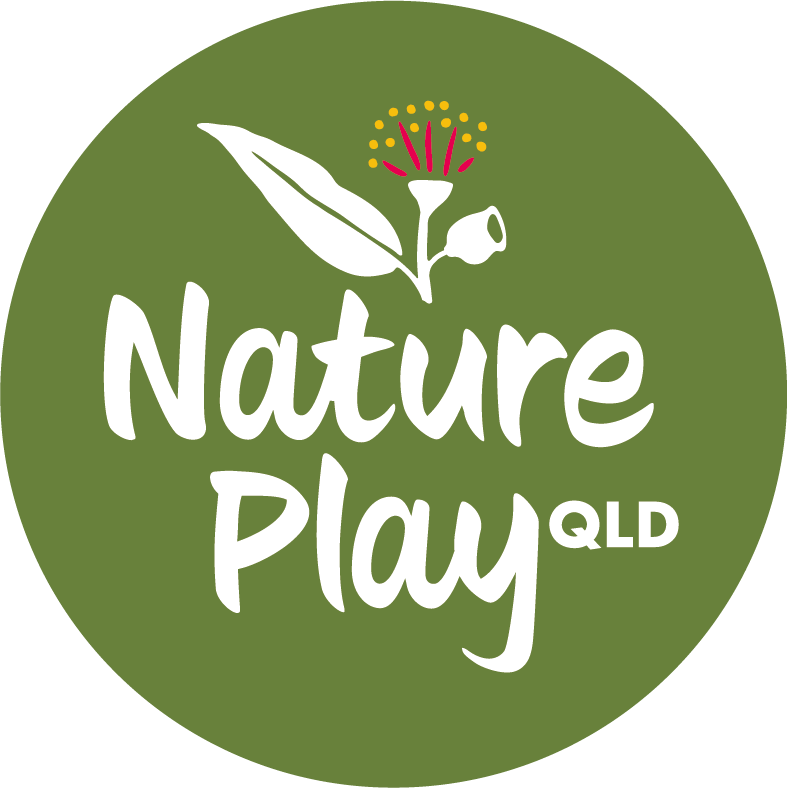 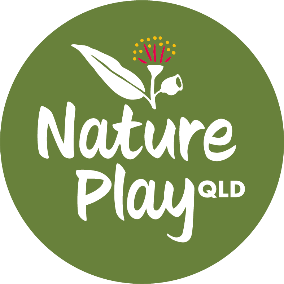 Project Name: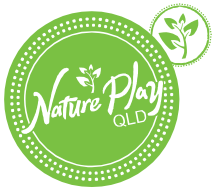 Project Lead/ Coordinator/ Champion:Project Vision Statement The purpose of this project is to:Background The following information provides background information to this project:Project Objectives The project aims to:Stakeholders May include:TeachersStudentsParentsP&C / P&F / BoardSchool Grounds StaffOutside School Hours Care Service – staff and childrenOrganisational Requirements It is proposed that following resources would be required:Approach The project will be approached along the following lines:Deliverables and TimeframesShort Term ActionsConsult with Nature Play QLD (commenced on x/x/xx), ideas and discussion summary o Ideaso Discussion points Medium TermLong TermCritical Success Factors (examples only)Completion of the project (as a whole or in stages) to the satisfaction of the key stakeholders, students and parentsThe children really engage with the play space and the benefit nature play is enjoyed by allRisks (examples only)Constraining the space and play and learning values by not providing adequate flow and movement around and through the new play spaceUndertaking works on the ground in an ad hoc manner without an overall planBudget constraintsManaging storm waterTree limb managementResourcesAdd any relevant web links and contacts in herePlaces to go and visitWebsite to look upPeople to talk to about taking the project to the next stageTraining and programsDocument ControlObjective(delete anything not relevant to theproject)Possible Actions and Ideas (delete anything not relevant, add new actions and ideas)Plan of proposed areaTo have an accurate plan of the area to be developedObtain a survey or drawing of the area ORDetermine the project boundariesDetermine the whole project areaMap existing features onto a plan or mud mapIdentify different zones for planning across the school – give each one a name or identifierAuditingTo determine what is already onsite (above and below ground), what should be kept, what should be removed, what should be replaced, what areas need to be clean upItems to auditTrees, vegetationPlayground equipment / features – fixedUnderground /on ground /above ground servicesShade structuresFurniture (fixed)Fences, paths, garden bedsRefer to an asset plan if you have oneNatural materials for recycling (and a place for storage)Natural features (creek or drainage line)Site EstablishmentOnce project boundaries have been established clean up the site and then continue with the play space development with the newly cleared spaceEnsure the site is safe and secure before, during and after site clearingEngage arborists to correctly prune trees to maximise safety, retain some shade benefit and provide the necessary space for the new designNature Play ResearchTo find out what is possible and what is being done elsewhere with success and increase awareness of what is nature play and outdoor learning in a school environ- ment and could be and the benefits to all children by increasing their access to natureMake of list of play and leaning experiences that could be incorporated into the spaces and do some researchMake of list of places to visit and go and take photos, notes etcBuild a model (time permitting)Ensure low levels of duplication of play experiences with the rest of the schools’ outdoor facilitiesDetermine what natural features are unique to the area for incorporation in the design (rocks, trees, plants that will thrive, known native animals that pass through)Make a list of the play opportunities that are essential to the project and must be included in the final designEarly concept drawings and photosDraw some mud maps of your early ideas so you have something to share with your supporters and future supporters.Supporters and SponsorsTo have a group of supporters for the new playground within the educators, parents, friends, community and local businesses and bring as many people on the jour- ney of creating a wonderful new play spaceBring the Teachers and Parents on board with ideasFind willing helpers and parents and friends withskills (trade, landscape architecture, building, drawing, designing etc)Send letters to local groups who could support with in-kind or financial sponsorshipDetermine which local businesses could get involved and invite them to a “nature activity”Develop a reference or support group to help give the Project Lead support and encouragement and help keep the project on trackCommunity EngagementTo bring everyone along on the journey of designing a new playground for the kindy and for them to feel part of the process and in particular to stay up to date with decisions and activitiesDevelop a community engagement plan for the whole project (NPS can help out here)Actions might include:Loose Parts Play DayFamily activity daysFacebook pageDiscussion meetingsDesign workshopA parent reference groupA newsletterGroup site visitProject and Design PrinciplesTo have an agreed set of principles that can be followed when developing your design and construction plansDiscuss with Parents, Teachers and Students what is important (what people value) about nature play and outdoor learning and what needs protecting and advocacy (e.g. mud play is good, students can get wet while playing and learning etc)From the things that people value, develop a set of principles and a methodology that you will stick to while you are designing and developing the spacesNPQ Spaces can help facilitate these discussions with developing nature play spaces and outdoor class rooms, and child lead play and curriculum spacesPrepare Risk Benefit Assessments if any of the play features appear to be risky or challengingConcept DesignTo create a concept design of the play space taking into consideration your design principles and existing featuresUtilise community engagement + initial site visits/ audits for early concept sketchingWork out staging (if necessary) at this pointUsing the agreed principles and design methodology commence working out how you want to improvethe play spaces and outdoor classroom areas through a design and with site modificationInvolve the School Ground Staff to help realise your ideas onto paper orDo a design yourself with your own teachers and volunteers orContact a bespoke nature play space designer and ask for a design and quoteShare the ideas and design with all your supporters and move to finalising the design into a master plan and developing a budget and works program (stages, costs)Talk to a playground certifier if needed during the design processResources (In-kind and Financial)To fund-raise, source materials and find volunteers to build the new play features including and nature play spacesWork out a budget for the various play features and site modificationsHold fund raising activitiesSource materials from the community – recycled, product donationsSource play items from suppliers or hardware storesChase sponsorships and grantsEnlist and support volunteers and in-kind supportersApprovalsTo gain approval of the agreed plan from managementPresent the final plan to key stake holders for agreement and supportPresent the final plan to the relevant managers orgoverning bodies for approvalIf necessary, discuss plans with playground certifiers for approval under the Australian Playground StandardsConstructionTo construct or create the play elements outlined in the designIdentify which aspects of the project need design documentation, engineering certification and risk benefit assessments and undertaken (if any)Tender and contracting aspect of the design construction - using contractors when necessaryUse volunteers when available and appropriateUndertaking the project in stages is fine but work out what the stages will be early in the processIf needed, have play space certifiedUpdate insurance and asset management dataCommunication and Celebrate small winsTo have communication tools to spread the message and share information and resourcesBe ready to share the experienceTake lots of photos / videoGet the children, educators and parents talking and sharing experiencesVersion #Change DescriptionDateAuthorV11st Draft